Compétence : Activité graphique et écriture.Consigne : Je repasse le mot CARNAVAL.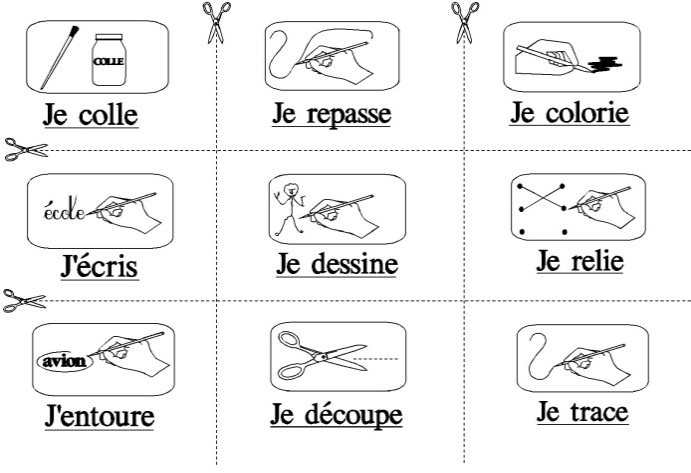 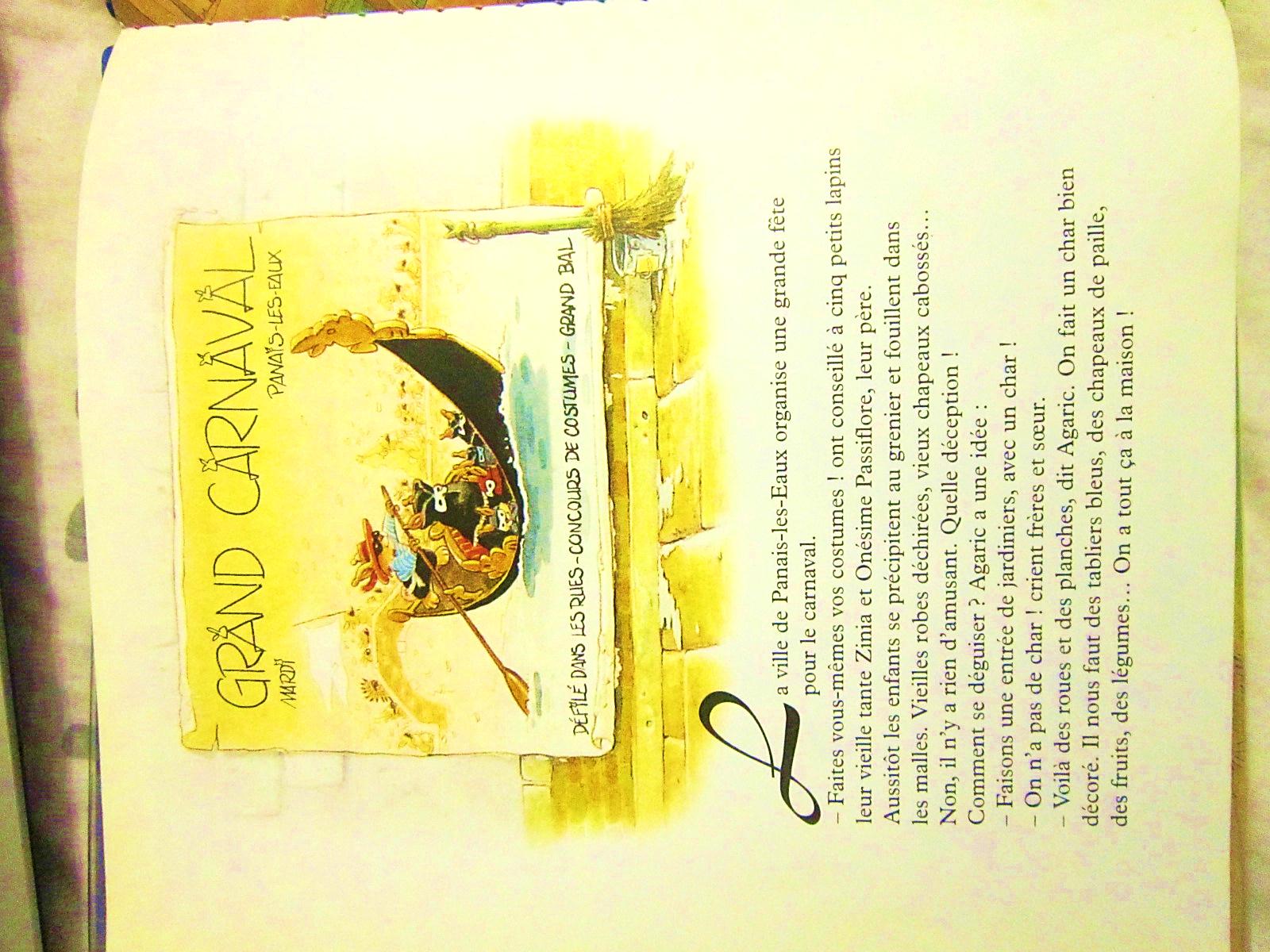 Prénom :Date :